REFERAT AF BESTYRELSESMØDE 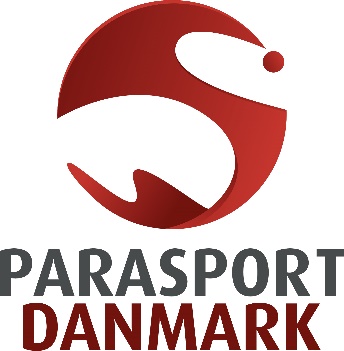 D. 4. JUNI 2020Mødet blev holdt via SkypeDeltagere:  (JP), Jens Boe Nielsen (JBN), Stig Person (SP),  (TRT), Lene van der Keur (LvdK),  (JH), Jan S. Johansen (JSJ), Even Magnussen (EM), og Asger Krebs (AKR).Desuden deltog Niels Christiansen (NC), Søren Jul Kristensen (SJK), og Michael Møllgaard Nielsen (MMN). DAGSORDENAd 1	Godkendelse af dagsorden.
	Praktiske forholdValg af mødelederFastsættelse af datoer og tid for bestyrelsesmøder m.v.Internationale møder/konferencer og rapportering	Sager til drøftelseParasport DK under Corona krisenMøde mellem IU og stående udvalg/ledelsenPartnerskabsaftaler – bowling og styrkeløftOpfølgning på strategiarbejde
	Sager til beslutningØkonomi	Eventuelt
PRAKTISKE FORHOLDAd 2	Valg af mødelederJBN blev valgt.Ad 3	Fastsættelse af datoer og tid for bestyrelsesmøder m.v.Kommende bestyrelsesmøder – 2. halvår 2020:Mandag d. 17. august Tirsdag d. 6. oktoberMandag d. 23. novemberAndre møder og arrangementer:Internationale arrangementer i Danmark samt større tværgående arrangementer opføres her. Arrangementer på Experimentariet ”Lad Legene Begynde”:- 13. juni: goalball- 14. juni: boccia, kørestolsbasket, skate DIF Årsmøde elektronisk - 20. juni (JP/LvdK)Repræsentantskabsmøde – 29. august 2020, Scandic KoldingForudgående bestyrelsesmøde kl. 10-12Ad 4	Internationale møder/konferencer og rapporteringNord-HIF – rapportering fra Board Meeting 5. maj 2020. TRT foreslog, at Nord-HIF fremover skal være et særskilt punkt og med en dansk international strategi. Tages op JP/JHVirtus elektronisk møde den 5. juniNord-HIF Styremöte – sept. 2020, Ålands Øerne, Finland (JP/NC)SAGER TIL DRØFTELSEAd 5	Parasport DK under Corona krisenNC orienterede om forløbet generelt, om erfaringerne med hjemmearbejde, gennemførte webinarer om MS Teams m.m.SJK orienterede om aflyste breddearrangementer.MMN orienterede om udsættelsen af PL og øvrige elitestævner.TRT ønskede, at der udarbejdes et ’corona-sammendrag’, som samles i et nyhedsbrev inden sommerferien. NC/MMN/SJKAd 6	Møde mellem IU og stående udvalg/ledelsen
Resumé: Til landsmødet i fodbold i marts var der forslag om, at fodbold skulle afsøge muligheder for at være organiseret andetsteds eks. DBU eller DGI. Gode råd fik fodboldudvalget til at ændre forslaget til, at man først skulle gå i dialog med overordnede instanser. Efterfølgende har fodboldudvalget været i kontakt med IU-medlemmer i svømning og håndbold, som så også ønskede at deltage i et møde. Mødet er nu blevet afholdt, og et foreløbigt referat er vedlagt som bilag.Anbefaling til bestyrelsen: IU-repræsentanternes kritikpunkter drøftes, og der tages stilling til hvor de enkelte kritikpunkter skal tages op.SJK og JP orienterede om mødet.Indholdet i referatet tages op i breddeudvalget og i ledelsen. Økonomiudvalget vil lave en orientering af ressourcefordeling mellem elite og bredde, som der orienteres om på repræsentantskabsmødet.Kommunikationsmæssigt er vi opmærksom på området.JP/SJK samler op i forhold til det ovenstående og vender tilbage til udvalgene.Ad 7	Partnerskabsaftaler – bowling og styrkeløftBowlingResumé: Vi har været i dialog med bowlingforbundet herover de sidste måneder om en partnerskabsaftale. Aftalen er nu klar og godkendt af bowlingudvalget. I de første år skal der være fokus på rekruttering af børn og unge i samarbejde med udvalgte bowlingklubber. Aftalen er for kort tid siden blevet godkendt i bowlingforbundet.Anbefaling til bestyrelsen: Partnerskabsaftalen godkendes.Beslutning:Informationen blev taget til efterretning og aftalen blev godkendt.	StyrkeløftResumé: Dansk Styrkeløft Forbund (DSF) er et mindre specialforbund, som vi med mellemrum har samarbejdet med, når vi har haft forespørgsler fra idrætsudøvere, som gerne ville dyrke idrætten, men også den anden vej rundt når DSF i deres system har haft udøvere, hvor det har vist sig, at de har en funktionsnedsættelse, hvor de kan deltage i international konkurrencevirksomhed i en idræt, hvor IPC er verdensforbundet. Vi taler om en idræt – i lighed med vores aftale med Dansk Dart Union – som har banket på døren hos os, da de har et strategispor, hvor de gerne vil stille ekspertbistand til rådighed i form af styrketræning og vejledning til vores idrætsudøvere, hvor det kan være relevant, eks. idrætter og udøvere som ikke er støttet af Team DanmarkAnbefaling til bestyrelsen: Partnerskabsaftalen godkendes.Beslutning:	Informationen blev taget til efterretning.Ad 8	Opfølgning på strategiarbejdeSproglige præciseringer sendes til JP senest d. 20. juni 2020.JP/TRT/EM arbejder videre med dokumentet. Kommunikation kan komme ind over til sidst.SAGER TIL BESLUTNINGAd 9	Økonomi Budgetopfølgning 2020, og fremlæggelse af Budgetudkast 2021 og 2022.Beslutning:Budgetopfølgningen blev taget til efterretning.Budget 2021 og 2022 blev godkendt og er klar til forelæggelse på repræsentantskabsmødet.Budgetændring 2020, budget 2021-2022, balance 30-03-2020 og budget 20, 21 og 22 revideret, ØU-mødereferat 27-05-2020.Resumé: Økonomisk oversigt side 1 indtægterTD Elite fra DKK. 2016 til DKK. 1800 PL flyttet til 2021Kirkbi midler fra DKK. 1100 til DKK. 750 øremærket midlerBladdrift fra DKK. 600 til DKK. 500 regulering af bladdriftenLotteri fra DKK. 1500 til DKK. 0 PL flyttet til 2021Arv fra DKK. 0 til DKK. 300 ny arvØkonomisk oversigt side 2 udgifterElite Udvalget fra DKK. 2400 til DKK. 1760 PL flyttet til 2021Kirkbi midler fra DKK. 1100 til DKK. 750 øremærket midlerLandsholdstøj fra DKK. 100 til DKK. 0 PL flyttet til 2021PL fra DKK. 1600 til DKK. 35 PL flyttet til 2021PL-sommer fra DKK. 2000 til 0 PL flyttet til 2021Bredde fra DKK. 1245 til DKK. 1.045 nedsat aktivitet COVID19Festival fra DKK. 200 til DKK. 0 Festival flyttet til 2021Andre events fra DKK. 150 til DKK. 0 ingen events i 2020Økonomisk oversigt side 3 udgifterFolkeoplysning § 44 fra DKK. 1800 til DKK. 900 almindelig reguleringInternationale møder fra DKK. 100 til DKK. 50 flere aflysningerHenlæggelse PL fra DKK. 0 til DKK. 350Anbefaling til bestyrelsen: Godkendes.Beslutning:Taget til efterretning og godkendt.EVENTUELTSJK deltager i partnerskabssamarbejde med flere organisationer i regi af Kulturministeriet og Socialministeriet.JP/NC laver en udtalelse omkring DIF støttestruktur.SP holder møde med DDI d. 9. juni 2020.SP ønsker ikke at genopstille som økonomiansvarlig i bestyrelsen. JP følger op på kandidater til bestyrelsespost/økonomiansvarlig.ALK orienterede om ulandsarbejdet, som er ’corona-ramt’ i hele verden.Meddelelser fra bestyrelsenNyt fra JP:Deltog ved overrækkelse af KV Fondens Parasports Pris 2020 på kr. 250.000. Prisen skulle egentlig være uddelt ved et jubilæumsarrangement, der imidlertid blev aflyst som følge af Covid-19.Deltog sammen med Niels i et virtuelt møde med Nord-HIf, jf. punktet herom på dagsordenen. Som også på dagsordenen havde Søren og jeg møde med repræsentanter fra Håndbold, Fodbold og Svømning. En god dialog med konkrete punkter til fortsat drøftelse.Herudover har jeg deltaget en del virtuelle møder med DIF og Specialforbund om Covid-19 situationen, herunder tiltag og genåbning m.v.Nyt fra JBN:Bestyrelsesmøde Idrætsskolen for Udviklingshæmmede. Skolen har også været lukket for aktivitet, men åbnede d. 18. maj. Undervejs har de leveret fine forskellige aktiviteter virtuelt til skolens elever. Lige nu deltager unge, som bor privat – altså ikke fra bostederne. Skolen ønsker i øvrigt at skifte navn til ”Idrætsskolen – for voksne med udviklingshandicap” inspireret af LEVs navneskifte.Bestyrelsesmøde i Videnscenter om Handicap. Her blev en ny strategi vedtaget. Det er en god bestyrelse, som er sammensat med medlemmerne fra DH. Fredag har jeg møde (virtuelt) med Virtus (INAS) om deres strategi.Nyt fra LvdK:Deltaget i samme bestyrelsesmøde som JBN i Videncenter om handicap d. 19. maj.14. april afholdt breddeudvalgsmøde via Skype.Trods Corona, var der punkter til en dagsorden.Bl.a. snak om mødet med repræsentanter fra fodboldudvalget m.fl.Vi har også udpeget årets ”ildsjæl”.Vedkommende har endnu ikke fået besked. Dette vil ske i løbet af sommeren.Da en del af vores ”fællestrænere” har givet udtryk for, at de trods ”nedlukningen” har haft arbejde med at kontakte udøvere, vil de få udbetalt en del af deres skattefrie godtgørelse.Vi har også kåret vinderen at ”DM i rekruttering”. Det blev som bekendt Svendborg Basketball Club.Merete Speedsberg genopstiller ikke til breddeudvalget. Så der er en vakant plads.Ref.: NC/go